附件：中国(山东)电气装备与技术助力新能源发展大会参展申请表租用展台：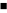 光地展台(M×M)：___________平方金额为：______________元总参展费用为人民币：__________________________元整(大写)银行信息：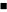 户名：山东新丞华展览有限公司开户行：兴业银行济南高新支行帐号：376120100100050643注意事项：1.确认以上填写的内容真实、准确；2.参展展品须与合同约定范围一致，展位不允许转租合租，否则组委会将收回展位；负责人签名：(盖公章)日期：____年____月___日注：请各参展单位认真填写，加盖公章后于2023年3月15日前传至协会电子邮箱sddqybxh@163.com。单位名称(中文)参与展会中国（山东）电气装备与技术助力新能源发展大会中国（山东）电气装备与技术助力新能源发展大会中国（山东）电气装备与技术助力新能源发展大会地址电话联系人职务 电子邮箱网址参展产品(重量大、体积大的展品请特别注明)：参展产品(重量大、体积大的展品请特别注明)：参展产品(重量大、体积大的展品请特别注明)：参展产品(重量大、体积大的展品请特别注明)：